بسمه تعالی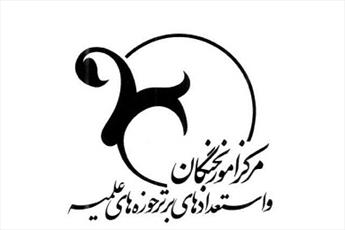 فرم دعوت به همکاری (مشمولین طرح شهید وزوایی بنیاد ملی نخبگان)با توجه به اینکه طلاب محترم مشمول حمایت طرح شهید وزوایی میتوانند با مرکز امور نخبگان و استعدادهای برتر همکاری نمایند، چنانچه مایل به همکاری میباشید اولویت همکاری خود را مشخص نمایید.زمینه های همکاری با مرکز امور نخبگان و استعدادهای برترمایل به همکاری با کدام بخش را دارید؟ لطفا بخش مورد نظر را بر اساس اولویت اعلام بفرمایید.شرایط پذیرش:متولدین 01/07/1362 به بعد؛امتیاز در طرح شهید وزوایی بالاتر از 120  امتیاز باشد؛واجد شرایط پویایی باشند.1- مشخصات فردي :1- مشخصات فردي :1- مشخصات فردي :کد طلبگی: کد ملی: نام و نام خانوادگی: شماره تماس: شماره تماس: سطح تحصیلی حوزه: دستیاری پژوهشی ( جهت همکاری در اجرای قراردادهای پژوهشی مرکز در زمینه مسائل جامعه نخبگانی ملی و حوزوی؛همکاری اجرایی (انجام امور اجرایی، اطلاع رسانی، روابط عمومی)؛پشتیبانی فنی و محتوایی سایت  مرکز امور نخبگان؛همکاری در بخش شناسایی استعدادهای برتر و برگزیدگان؛همکاری در بخش پایش پویایی استعدادهای برتر؛همکاری در برگزاری کارگاههای آموزشی و توانمندسازی استعدادهای برتر؛همکاری در اجرای طرح استاد راهنمای استعدادهای برتر؛همکاری اجرایی در زمینه طرحهای بنیاد ملی نخبگان (طرح شهید وزوایی – طرح شهید احمدی روشن – طرح شهید صیاد شیرازی)اولویت اول: ردیف شماره ...............................اولویت دوم: ردیف شماره ...............................اولویت سوم: ردیف شماره ..............................اولویت چهارم: ردیف شماره ...........................